Offertory CollectionsOct. 4, 2020                        $7,824.00Oct. 11, 2020                      $4,970.00Oct. 18, 2020                      $6,564.00Oct. 25, 2020                      $6,028.40Total                                  $25,386.40Total direct deposits          $5,829.00Fuel                                     $185.00World Mission                   $61.00  PLEASE PRAY FOR THE SICKBishop McKnight’s November prayer intention for our Local Church is: “For a greater sense of gratitude to God for all blessings received, and a greater sense of our responsibility for the mission of the Church in our parishes”.ConfirmationConfirmation classes will be held today, Sunday November 1st after mass at the school cafeteria for the 7th, 8th and 9th grade PSR students.  No confirmation class on November 8th.**************Adult EducationAdult Education class will meet on Wednesday, November 4th at 7:00 pm in the school cafeteria.    **********Catholic Stewardship AppealWe thank all who have given generously to the annual Catholic Stewardship Appeal.  As we look at our lives and the many blessings God has given us, let us give a portion to the Catholic Stewardship Appeal as a way of saying thank you to the Lord.  Through the CSA, we make known the Kingdom of God by helping each other to live our faith and share our Gospel belief.  Our gifts to the CSA and ministries it supports are our grateful offerings to God. St. Mary goal is      $13,000.00Received so far        $5,785.00Thank you!!We remember all the people who have died in our parish inthe past 12 months:Dorothy Hubbard, Chris Tebbe, Ronnie Hellebusch, Ethan Fuemmeler, Harry “Bunk” Lewis Jr., Jo Brucks, Betty Meyer, Theresa Brucks and Bill Holtwick. ************WelcomeWe have been seeing new faces at church at mass and we are most happy you have come to join us!  Please make yourself at home.  **********Fall DinnerMass will be held at 8 am at St. Mary Church and at 10 am at St. Joseph Church on November 8, 2020 for the drive-thru service for the Fall Dinner.We still need Country Kitchen and Craft items and Auction donations.For in town orders and deliveries, call Kathleen Thies at 338-2409.  Deadline for orders is Nov. 1st. **********Fall Dinner T-shirtsIn an effort to commemorate our (hopefully) one-time drive-thru fall dinner and keep our spirits bright, for a very short time, 2020 fall dinner t-shirts will be available for pre-order.  Orders and payment due by Tuesday, Nov. 3rd at 4 pm. to the rectory or school.  Someone will be collecting orders after masses this weekend only.  Sizes available are 2T to 4XL.  Checks should be made out to St. Mary.  Shirts are supposed to be ready for pickup before Nov. 8th.  Please call Angela Friedrich at 573-289-2768 in you have any questions.School NewsMassNext week Mass is scheduled for Wednesday, November 4th, for the whole school, as we are out of school on Friday for teacher inservice and for Fall Dinner Prep.  We are distancing at Mass and disinfecting the pews before we leave the church.  Parents, grandparents, and parishioners are welcome to attend Mass with us each week to model their faith.  You may want to consider masks or face coverings as we have had some secondary exposure to COVID recently in the community.  Right now, we do not have any positive cases in our school and we hope to keep it that way.  COVID CAUTIONSThanks to all that are helping the students to practice some of the safety procedures that have been recommended by our scientists and the CDC.  I appreciate the students, faculty, and staff wearing their masks this week in public spaces and in the classrooms if they choose to do this.  We currently have indirect exposure in our community, but no positive cases that I know of directly associated with the school.  I know there are various beliefs and views on mask wearing in our school community and the community in general.  I am trying to keep a happy balance and keep our students in the building.  Thanks for your patience as we navigate these crazy times  Pay It Forward Challenge  (BETTER TOGETHER…Fill the Cross)As long as the funding lasts, all students will enjoy a free lunch for the whole 2020-2021 school year.  WOW!!! How can we pay this gift forward to others that are not as fortunate as us?  Something to pray about.  Thanks for the feedback and response regarding this project.  We have had 33 families respond so far for the month of October so the students will get ice cream sundaes for a treat with lunch soon.  Currently more than $2333 is being paid forward at this point to help the parish.  We will send it to the rectory on Monday, November 2nd.  The donations will also appear on your tithing records as a donation to the church. This includes funds from some families that have paid it forward for all three months, and some have given back what they are saving for the year.  What a great teachable moment to use with your kids. Thank you & THANK YOU!Calendar change for November  TYPO LAST WEEK SORRY!!!!After parent and committee feedback, here is the plan for the days surrounding Fall Dinner weekend.  We will be out of school all day on Friday, November 6.  The teachers have a required diocesan inservice day from 9AM -2PM.  We will be in session all day for Monday, November 9th.  Thanks for the input and your patience as we have altered the calendar.  Student Council/  Change for Change ProgramThe Student Council is sponsoring the Change for Change Program again this year.  With this program we challenge the students to give 1 penny each day to benefit others in need.  The October collection will go to support the work of Coyote Hills.  More information about this organization will be shared at a later date. SMS Home Basketball GamesThe schedule evolves as COVID hits various schools.  Home games right now are:  St. Joseph Salisbury October 30th, and Renick on November 6th.   Looking AheadNov. 4 - All school Mass at 8:15 AMNov. 6 - NO SCHOOL FALL DINNER PREP/PD teachers at SMS 9-2Nov. 9 - Regular day of School Nov. 20 - 2nd Quarter Progress ReportsNov. 25 - 1PM dismissal for Thanksgiving BreakNov. 26 & 27 - NO SCHOOL Thanksgiving Break ******************Burger  and Fry Night
Boy Scout Troop 62 is hosting BURGER AND FRY NIGHT at Beckett’s on Sunday Nov. 1 from 5-8.  $10 for adults and $5 for children. Proceeds to benefit troop activities.**********************Time / Talent / TreasureThere are sheets to fill out in the back of church if you did not fill them out online.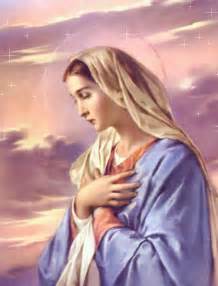     St. Mary Church421 Third StreetGlasgow, MO  65254email:glasgowcatholicchurch@yahoo.comwebsite:  www.glasgowstmary.comFacebook: St. Mary Church, Glasgow, MoMission StatementWe, the members of St Mary Parish, profess, practice, and proclaim our faith in Jesus Christ through word, sacraments, education and service.Pastor.…………………………………   Fr. Paul HartleySchool Principal …..…….……....   Mr. Kent J. Monnig Parish,Bookkeeper/Secretary……Wanda FuemmelerSchool Office ………………...…….660-338-2258Confessions:Saturdays 3:30 – 5:00 pmSundays 9:20 – 9:50 am        Parish Office Hours: Mon, Tues, Thurs. 8 a.m. -3 p.m...660-338-2053    St. Mary Church421 Third StreetGlasgow, MO  65254email:glasgowcatholicchurch@yahoo.comwebsite:  www.glasgowstmary.comFacebook: St. Mary Church, Glasgow, MoMission StatementWe, the members of St Mary Parish, profess, practice, and proclaim our faith in Jesus Christ through word, sacraments, education and service.Pastor.…………………………………   Fr. Paul HartleySchool Principal …..…….……....   Mr. Kent J. Monnig Parish,Bookkeeper/Secretary……Wanda FuemmelerSchool Office ………………...…….660-338-2258Confessions:Saturdays 3:30 – 5:00 pmSundays 9:20 – 9:50 am        Parish Office Hours: Mon, Tues, Thurs. 8 a.m. -3 p.m...660-338-2053    St. Mary Church421 Third StreetGlasgow, MO  65254email:glasgowcatholicchurch@yahoo.comwebsite:  www.glasgowstmary.comFacebook: St. Mary Church, Glasgow, MoMission StatementWe, the members of St Mary Parish, profess, practice, and proclaim our faith in Jesus Christ through word, sacraments, education and service.Pastor.…………………………………   Fr. Paul HartleySchool Principal …..…….……....   Mr. Kent J. Monnig Parish,Bookkeeper/Secretary……Wanda FuemmelerSchool Office ………………...…….660-338-2258Confessions:Saturdays 3:30 – 5:00 pmSundays 9:20 – 9:50 am        Parish Office Hours: Mon, Tues, Thurs. 8 a.m. -3 p.m...660-338-2053    St. Mary Church421 Third StreetGlasgow, MO  65254email:glasgowcatholicchurch@yahoo.comwebsite:  www.glasgowstmary.comFacebook: St. Mary Church, Glasgow, MoMission StatementWe, the members of St Mary Parish, profess, practice, and proclaim our faith in Jesus Christ through word, sacraments, education and service.Pastor.…………………………………   Fr. Paul HartleySchool Principal …..…….……....   Mr. Kent J. Monnig Parish,Bookkeeper/Secretary……Wanda FuemmelerSchool Office ………………...…….660-338-2258Confessions:Saturdays 3:30 – 5:00 pmSundays 9:20 – 9:50 am        Parish Office Hours: Mon, Tues, Thurs. 8 a.m. -3 p.m...660-338-2053    St. Mary Church421 Third StreetGlasgow, MO  65254email:glasgowcatholicchurch@yahoo.comwebsite:  www.glasgowstmary.comFacebook: St. Mary Church, Glasgow, MoMission StatementWe, the members of St Mary Parish, profess, practice, and proclaim our faith in Jesus Christ through word, sacraments, education and service.Pastor.…………………………………   Fr. Paul HartleySchool Principal …..…….……....   Mr. Kent J. Monnig Parish,Bookkeeper/Secretary……Wanda FuemmelerSchool Office ………………...…….660-338-2258Confessions:Saturdays 3:30 – 5:00 pmSundays 9:20 – 9:50 am        Parish Office Hours: Mon, Tues, Thurs. 8 a.m. -3 p.m...660-338-2053    St. Mary Church421 Third StreetGlasgow, MO  65254email:glasgowcatholicchurch@yahoo.comwebsite:  www.glasgowstmary.comFacebook: St. Mary Church, Glasgow, MoMission StatementWe, the members of St Mary Parish, profess, practice, and proclaim our faith in Jesus Christ through word, sacraments, education and service.Pastor.…………………………………   Fr. Paul HartleySchool Principal …..…….……....   Mr. Kent J. Monnig Parish,Bookkeeper/Secretary……Wanda FuemmelerSchool Office ………………...…….660-338-2258Confessions:Saturdays 3:30 – 5:00 pmSundays 9:20 – 9:50 am        Parish Office Hours: Mon, Tues, Thurs. 8 a.m. -3 p.m...660-338-2053St. Joseph’s (Slater) ScheduleThursday…………….Mass  8:00AMSt. Joseph’s (Slater) ScheduleThursday…………….Mass  8:00AMSt. Joseph’s (Slater) ScheduleThursday…………….Mass  8:00AMSundays  Confessions    7:15AM   Mass 8:00 AM   Sundays  Confessions    7:15AM   Mass 8:00 AM   Sundays  Confessions    7:15AM   Mass 8:00 AM   MASS SCHEDULEMASS SCHEDULEMASS SCHEDULESat. Oct 31Mass 5:30 pmSat. Oct 31Mass 5:30 pmLawrence Henke†Sun. Nov. 1Mass 10 amSun. Nov. 1Mass 10 amPeople of St Mary & St Joseph ParishMon. Nov 2Mass 8:15amMon. Nov 2Mass 8:15amDeceased members of our parish†Tues. Nov. 3Mass 8:15amTues. Nov. 3Mass 8:15amBarbara Sellmeyer†Wed. Nov. 4Mass 8:15 amWed. Nov. 4Mass 8:15 amDeceased members of Vincent & Clara Sellmeyer family†Thurs Nov. 5Thurs Nov. 5No MassFri. Nov. 6Mass 8:15 am Fri. Nov. 6Mass 8:15 am Gordon Glidden†Sat. Nov. 7Mass 5:30 pmSat. Nov. 7Mass 5:30 pmSuzy Himmelberg†Sun. Nov. 8Mass 8 amSun. Nov. 8Mass 8 amGilbert Speichinger†Sat. Oct 31 5:30 PM – RosaryHost TeamLectorEO MinistersChoirServersSun. Nov 1 10:00 AM  RosaryHost TeamLectorEO Ministers                                                                                                                                                                                                                                                                                                                                                                                                                                                                                                                                                                                              ChoirServers     Ella Marie Wilson    Cindy Wilson Hall                  Dena Fitzgerald                                 All Military personnel    And their families             Nursing Home     Residents      Nina Bell Schafer   Suzanne Freese    Catherine Schaefer   David F. Monnig   Dr. W.G. Marshall   Sister Jania Keogh   Marian Sellmeyer   Billy Sickman   Nellana DeGraff   Sophia Friedrich   Dorothy Colvin   Karen Gebhardt   Blake Manken   Cindy Crowley   Stacy SenorJason MonnigBernie KorteByron StalloLayla Johnson Sam AudsleyAll Shut InsTony MonnigGreg LarmJohn MurphyChad SandersSheila & Herb SellmeyerMary McCoyMary Kay NollGwen BrandEmmett Schroeder SappLucille VoseMargie LewisDaniel StallmanInez Wachter